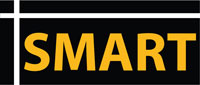 Gender Pay Gap ReportUnder the Equality Act 2010 (Specific Duties and Public Authorities) Regulations 2017, and as an employer with over 250 employees, SMART (South East Cornwall Multi Academy Regional Trust) is required to measure and report on the gender pay gap in the organisation. The Trust is a public sector body and has a data capture of 31st March each year.Under the regulations there is a requirement to report on the following six measures:The difference in the mean pay of full pay male and female expressed as a percentageThe difference in the median pay of full pay male and female expressed as a percentageThe difference in the mean bonus pay of full pay male and female expressed as a percentageThe difference in the median bonus of full pay male and female expressed as a percentageThe proportion of male and female employees who were paid bonus payThe proportion of full pay male and female employees in each quartile pay bandsDifference in mean and median hourly rate of payDifference in mean and median bonus payProportion of male and female employees who were paid bonus payProportion of male and female employees according to quartile pay bandsThere were no bonuses paid in the period.NarrativeSouth East Cornwall Multi Academy Regional Trust has three secondary schools and three small primary schools.The challenge in our organisation is to eliminate any gender pay gap.  It is known that women apply to work in the education sector due to attractive working patterns, willingness to accommodate requests for part time roles and, in the case of support staff, the availability of ‘term time only’ contracts that facilitate working around childcare responsibilities.  SMART follows this model which means that when we take an overall average for female staff it is much lower than the overall average for males. During the period in question 30% of the overall workforce in the Trust were male and 70% were female.  No staff were put on furlough during the Covid-19 pandemic. The Trust has a mean gender pay gap of 15.3% (a decrease from 21.7% in 2020).It is encouraging to note the percentage of female staff in the top pay quartile increased from 49.35% in 2020 to 63.22% in 2021.  The Trust operates nationally agreed pay scales for all staff.  All SMART job roles are evaluated to ensure fair pay in each role and we advertise each job with no gender bias. All our policies are subject to an annual impact assessment evaluation.  Dan BuckleyChief Executive OfficerSnapshot date: 31st March 2021Difference in the mean hourly payDifference in the median hourly payPay gap. % difference male to female15.3%36.6%Difference in the mean bonus payDifference in the median bonus payPay gap. % difference male to femaleN/AN/AProportion receiving a bonusMale employees (% paid a bonus compared to all male employees)N/AFemale employees (% paid a bonus compared to all female employees)N/AQuartile 1.LowerQuartile 2.Lower middleQuartile 3.Upper middleQuartile 4.UpperMale (% males to all employees in each quartile)25.00%18.28%41.58%36.78%Female (% females to all employees in each quartile)75.00%81.72%58.42%63.22%